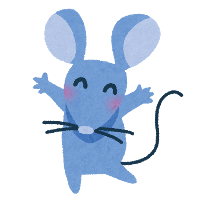 石巻市では、高齢者の要介護状態の予防，地域活動を通じた役割や生きがい作り、社会的孤立感の解消、地域での支え合い体制を推進し、いつまでも住み慣れた地域で暮らせるための活動を応援します。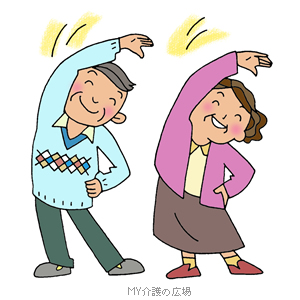 【石巻市地域介護予防活動支援事業概要】１活動内容　＊気軽に参加できる場所で実施してください。　・実施回数　　月２回以上の実施・実施時間　　１回２時間程度で６か月以上継続実施・参加対象者　６５歳以上の高齢者が５人以上参加していること（障害者や子供等も参加可能です）　・注　　意　　自主活動（主催）に対する補助金ですので、地域包括支援センターが主催する教室への参加や中央の老人会主催の行事、地区町内会主催の行事への参加だけでは、自主活動にはなりません。（共催であれば可能）２活動例　＊高齢者が楽しく活動できるような内容で実施してください。　・お茶のみ会、料理を持ち寄っての昼食会、料理教室、季節の行事などのお楽しみ会
　・体操（ラジオ・ダンベル・ロコモ）、手芸、囲碁、麻雀、健康講座、カラオケなど
　・畑作り、草取り、花作りなどの園芸、ゲートボールやグランドゴルフなどの活動
 　３助成額　（１会場あたり）・１回につき１，０００円　（月上限１０，０００円）＊会場費、消耗品費など４手続きについて　・石巻市のホームページより様式をダウンロードするか、介護福祉課、各総合支所市民福祉課、社会福祉協議会の生活支援コーディネーター（ＣＳＣ）最寄りの地域包括支援センターにお問い合わせください。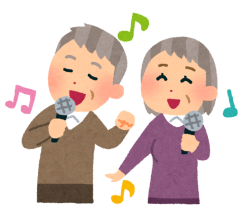 ５書類の提出先・石巻市保健福祉部介護福祉課　高齢福祉係６活動内容をホームページでご覧になれます。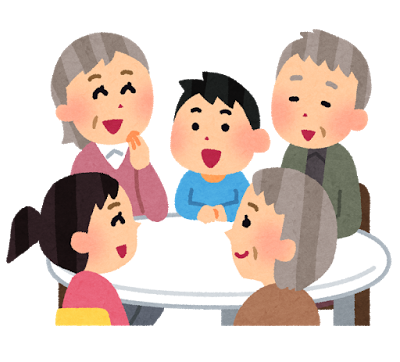 ・市民の方へ→健康と福祉→高齢の方→介護予防→介護予防サロン活動を紹介します。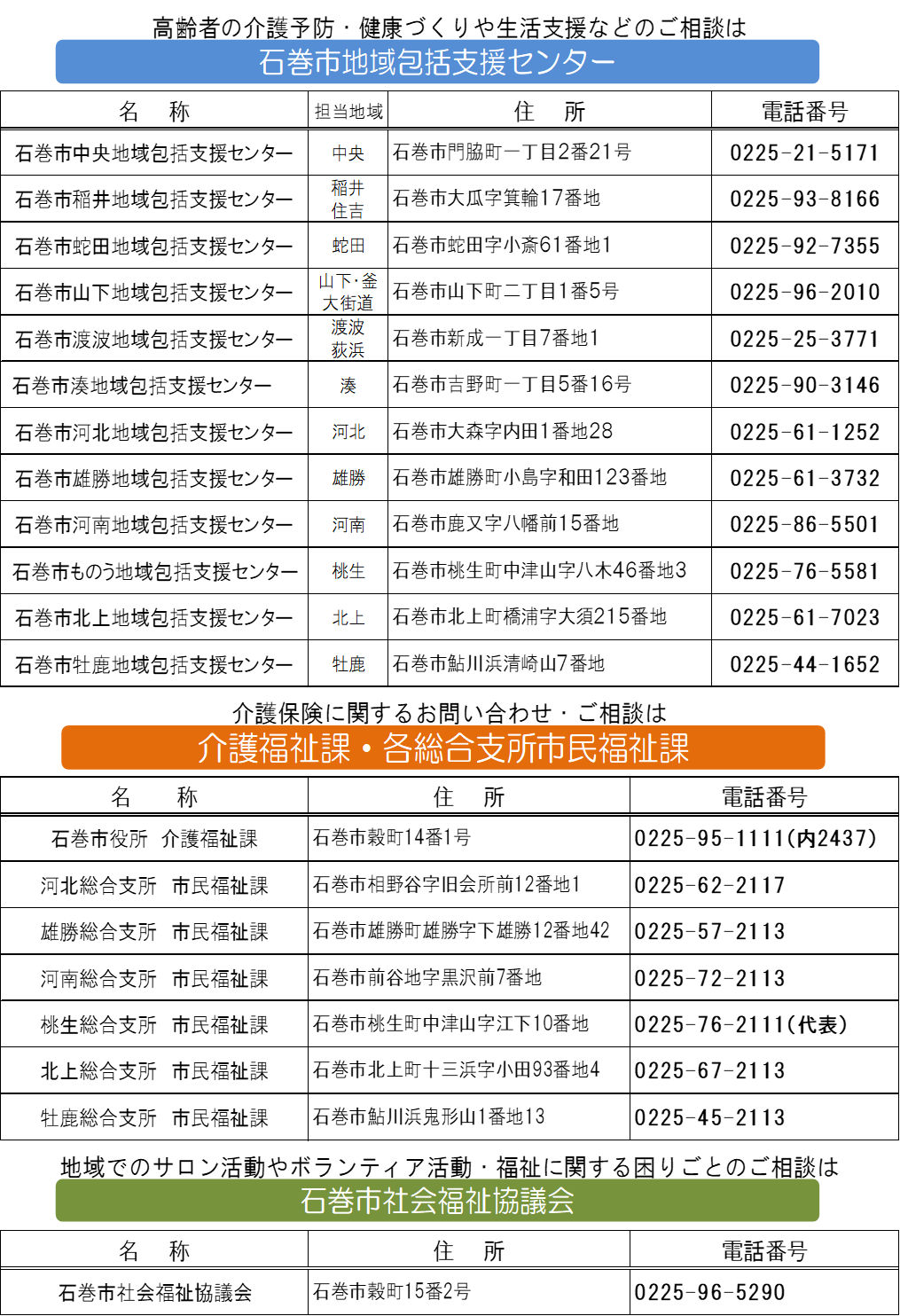 